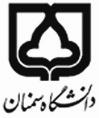 کاربرگ تصویب موضوع پیشنهادی پایان نامه (ارشد) /رساله دکتری این قسمت توسط تحصیلات تکمیلی دانشگاه پر میشود:کد رهگیری ایرانداک ...................سنوات تدریس در دوره کارشناسی ارشد و دکتری: آدرس و تلفن: نظریه موافق کمیته تخصصی در رابطه با موارد زیر:1-ارتباط موضوعی تحقیق با رشته تحصیلی2-جدید بودن موضوع3-اهداف قابل دسترسی4-روش مناسب تحقیقعنوان پایان‌نامه (مصوب در صورتجلسه گروه): شماره:تاریخ درخواست دانشجو:تاریخ تصویب در کمیتهی تخصصی گروه:تاریخ تصویب در شورای تحصیلات تکمیلی:پیوست:مشخصات دانشجو:نام خانوادگی:                                   نام:                                  شماره دانشجویی:  نام خانوادگی:                                   نام:                                  شماره دانشجویی:  دانشکده:                                   رشته:                                                 گرایش:                     دانشکده:                                   رشته:                                                 گرایش:                     مشخصات استادراهنمانام خانوادگی:                              نام:                                                   تخصص اصلی: نام خانوادگی:                              نام:                                                   تخصص اصلی: آخرین مدرک تحصیلی:                                                                  رتبه دانشگاهی:آخرین مدرک تحصیلی:                                                                  رتبه دانشگاهی:عنوان پایاننامه/رساله:عنوان به زبان اصلی پایان نامه:عنوان به انگلیسی:عنوان به زبان اصلی پایان نامه:عنوان به انگلیسی:واژگان کلیدی:واژگان کلیدی:1.زبان پایان نامه:2.انگلیسی:1-اطلاعات مربوط به استاد یا اساتید راهنمای همکار:1-اطلاعات مربوط به استاد یا اساتید راهنمای همکار:نام و نام خانوادگی:1- 2-تخصص اصلی:1- 2-تخصص اصلی:1- 2-تخصص جانبی:1-2-آخرین مدرک تحصیلی:1-2-سال اخذ آخرین مدرک تحصیلی:1-2-سال اخذ آخرین مدرک تحصیلی:1-2-1- رتبه دانشگاهی           2- رتبه دانشگاهی           سنوات تدریس  در دوره کارشناسی ارشد:1-2-سنوات تدریس  در دوره کارشناسی ارشد:1-2-سنوات تدریس در دوره دکتری:1-2-سنوات تدریس در دوره دکتری:1-2-محل خدمت:1- 2-محل خدمت:1- 2-محل خدمت:1- 2-محل خدمت:1- 2-آدرس و تلفن: آدرس و تلفن: آدرس و تلفن: آدرس و تلفن: دانشگاه سمنانتعداد پایاننامه/رسالههای راهنمایی شده........................ موردتعداد پایاننامه/رسالههای راهنمایی شده........................ موردتعداد پایاننامه/رسالههای در دست راهنمائی........................ موردتعداد پایاننامه/رسالههای در دست راهنمائی........................ مورددانشگاه سمنانکارشناسی ارشددکتریکارشناسی ارشددکتریدانشگاه سمنان1- 1- 1-1-دانشگاه سمنان2-2-2-2-سایر  دانشگاهها1-1-1-1-سایر  دانشگاهها2-2-2-2-2-اطلاعات مربوط به استاد یا اساتید مشاور:2-اطلاعات مربوط به استاد یا اساتید مشاور:ردیفنام و نام خانوادگیتخصص اصلیآخرین مدرک تحصیلیرتبهدانشگاهیمحل خدمت12ردیفنام و نام خانوادگیتخصص اصلیآخرین مدرک تحصیلیرتبهدانشگاهیمحل خدمت12نوع تحقیق:بنیادی                کاربردی              توسعهای                                  بنیادی                کاربردی              توسعهای                                  بنیادی                کاربردی              توسعهای                                  تعداد واحد پایاننامه/رساله: تعداد واحد پایاننامه/رساله: مدت اجرا:  تعریف مسأله و بیان سؤالهای اصلی تحقیق:سابقه و پیشینه تحقیق:ضرورت انجام تحقیق:1-سؤالات2-فرضیه‌هاهدفها و کاربردهای مورد انتظار از انجام تحقیق:جنبهی جدید بودن و نوآوری موضوع *جنبهی جدید بودن و نوآوری موضوع *جنبهی جدید بودن و نوآوری موضوع *جنبهی جدید بودن و نوآوری موضوع *جنبهی جدید بودن و نوآوری موضوع **توسط استاد راهنما تکمیل گردد.                                                                                                                                 امضاء*توسط استاد راهنما تکمیل گردد.                                                                                                                                 امضاء*توسط استاد راهنما تکمیل گردد.                                                                                                                                 امضاء*توسط استاد راهنما تکمیل گردد.                                                                                                                                 امضاء*توسط استاد راهنما تکمیل گردد.                                                                                                                                 امضاء*توسط استاد راهنما تکمیل گردد.                                                                                                                                 امضاء*توسط استاد راهنما تکمیل گردد.                                                                                                                                 امضاءروش تحقیق:روش تحقیق:روش تحقیق:روش تحقیق:فهرست منابع :فهرست منابع :فهرست منابع :فهرست منابع :جدول زمانبندی و مراحل انجام تحقیق (از زمان تصویب تا دفاع نهایی)جدول زمانبندی و مراحل انجام تحقیق (از زمان تصویب تا دفاع نهایی)جدول زمانبندی و مراحل انجام تحقیق (از زمان تصویب تا دفاع نهایی)تارخ تصویباز تاریختا تاریختا تاریختا تاریختا تاریخمطالعات کتابخانهایجمعآوری اطلاعاتتجزیه و تحلیل دادههانتیجهگیری و نگارش پایان نامهتاریخ دفاع نهاییطول مدت اجرای تحقیق:هزینههای پایاننامه (در صورت لزوم):  ................................ریالالف. آیا این طرح از سازمانهای دیگر تأمین اعتبار شده است؟ بلی        خیردر صورت مثبت بودن، تاریخ تصویب، میزان اعتبار و نام سازمان را مشخص نمایید.ب.آیا پایاننامه بخشی از یک طرح تحقیقاتی اساتید دانشگاه میباشد؟ بلی        خیردر صورت مثبت بودن، عنوان اصلی طرح تحقیقاتینام مجری:                               دانشکده:                                تاریخ تصویب نهایی طرح:                                 بودجهی مصوب:          توضیحات:الف. آیا این طرح از سازمانهای دیگر تأمین اعتبار شده است؟ بلی        خیردر صورت مثبت بودن، تاریخ تصویب، میزان اعتبار و نام سازمان را مشخص نمایید.ب.آیا پایاننامه بخشی از یک طرح تحقیقاتی اساتید دانشگاه میباشد؟ بلی        خیردر صورت مثبت بودن، عنوان اصلی طرح تحقیقاتینام مجری:                               دانشکده:                                تاریخ تصویب نهایی طرح:                                 بودجهی مصوب:          توضیحات:امضاء کنندگانامضاء کنندگانامضاء کنندگاننام و نام خانوادگی                          امضاءدانشجوشماره دانشجویی: شماره دانشجویی: استاد راهنمااستاد راهنمااولاستاد راهنمااستاد راهنمادوماستاد مشاوراستاد مشاوراولاستاد مشاوراستاد مشاوردومکمیته تخصصی گروهکمیته تخصصی گروهردیفنام و نام خانوادگینام و نام خانوادگیسمت و تخصصرتبه علمیمحل خدمتامضاء12345شورای تحصیلات تکمیلی گروهموضوع پایاننامه/رساله در جلسه شماره ............. مورخ ..../......./................مورد تصویب قرار گرفت.        مهر و امضا مدیر گروه                                                                                                                                             تاریخموضوع پایاننامه/رساله در جلسه شماره ............. مورخ ..../......./................مورد تصویب قرار گرفت.        مهر و امضا مدیر گروه                                                                                                                                             تاریخشورای تحصیلات تکمیلی دانشکدهموضوع پایاننامه/رساله در جلسه شماره ................................. مورخ ............................. مورد تصویب قرار گرفت.     مهر و امضا رئیس دانشکده                                                                                                                                     تاریخ:موضوع پایاننامه/رساله در جلسه شماره ................................. مورخ ............................. مورد تصویب قرار گرفت.     مهر و امضا رئیس دانشکده                                                                                                                                     تاریخ:شورای تحصیلات تکمیلی دانشگاهموضوع پایاننامه/رساله در جلسه شماره ................................. مورخ ............................. مورد تصویب قرار گرفت.      مهر و امضا مدیر تحصیلات تکمیلی                                                                                                                تاریخ:موضوع پایاننامه/رساله در جلسه شماره ................................. مورخ ............................. مورد تصویب قرار گرفت.      مهر و امضا مدیر تحصیلات تکمیلی                                                                                                                تاریخ: